GS : GRAPHISME –ECRITUREPour ceux qui auraient terminé le travail sur les boucles et qui s’en sortiraient plutôt bien, je vous propose de passer maintenant à l’écriture cursive des lettres avec des boucles qui montent.Voici un exemple de travail que vous pouvez reproduire sur une feuille blanche.      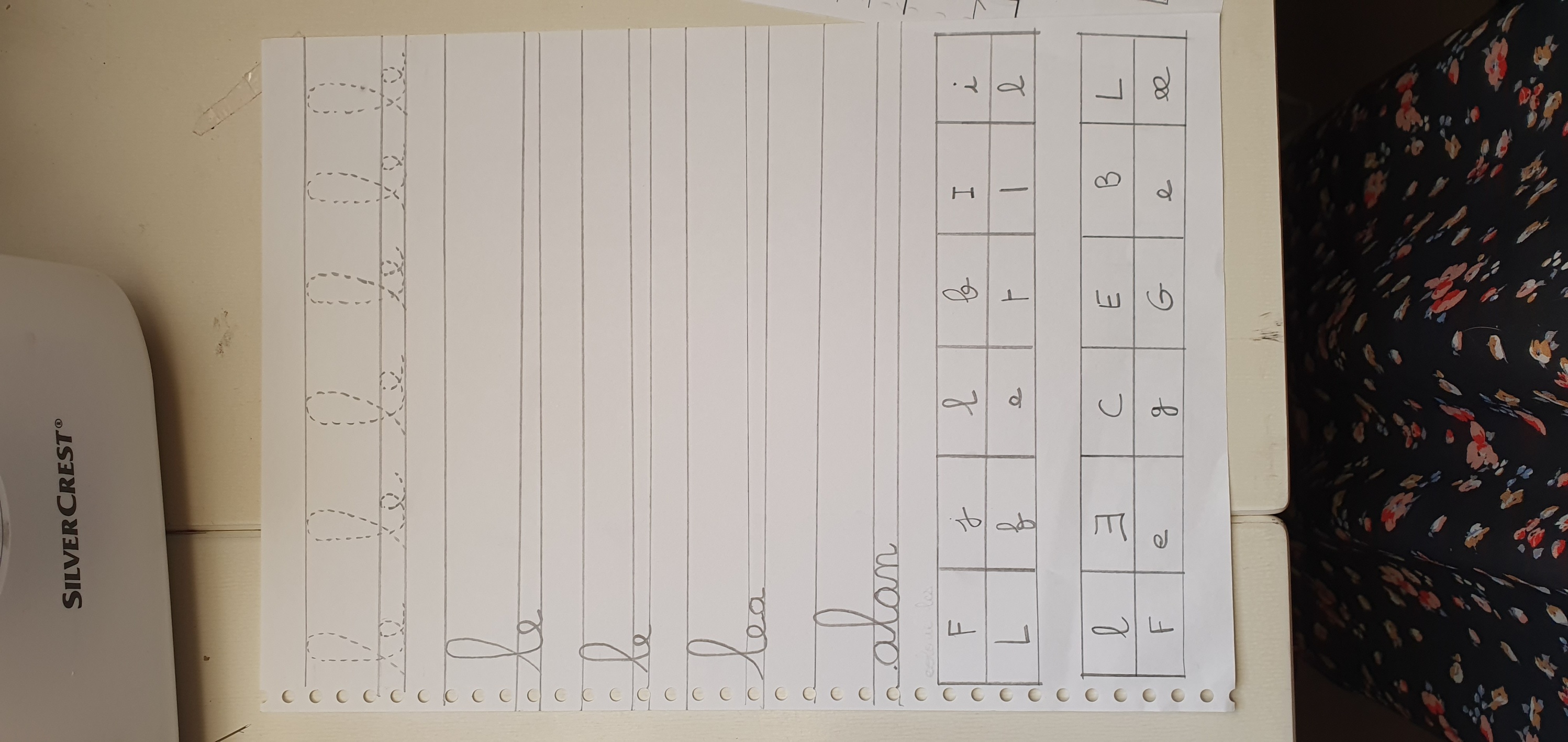 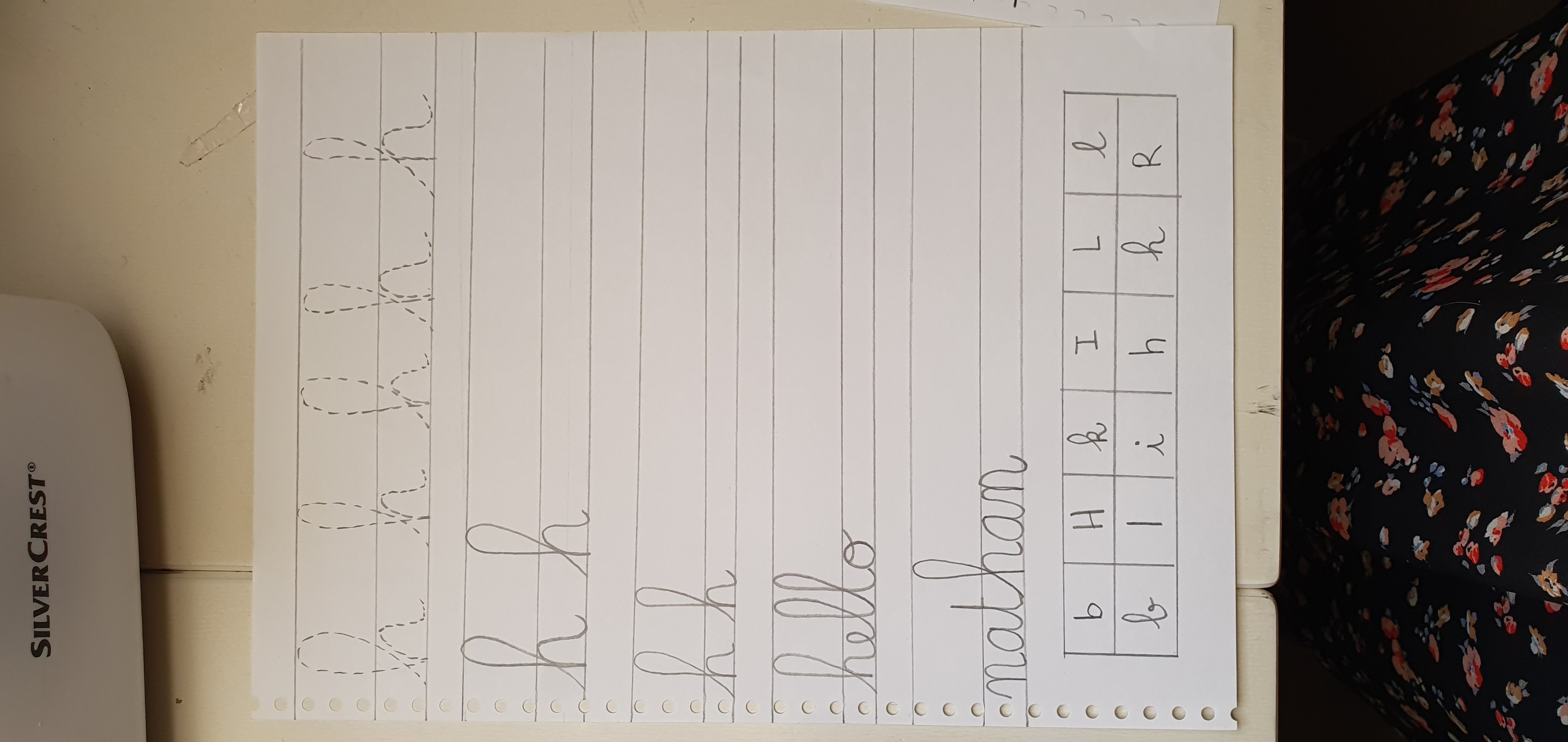 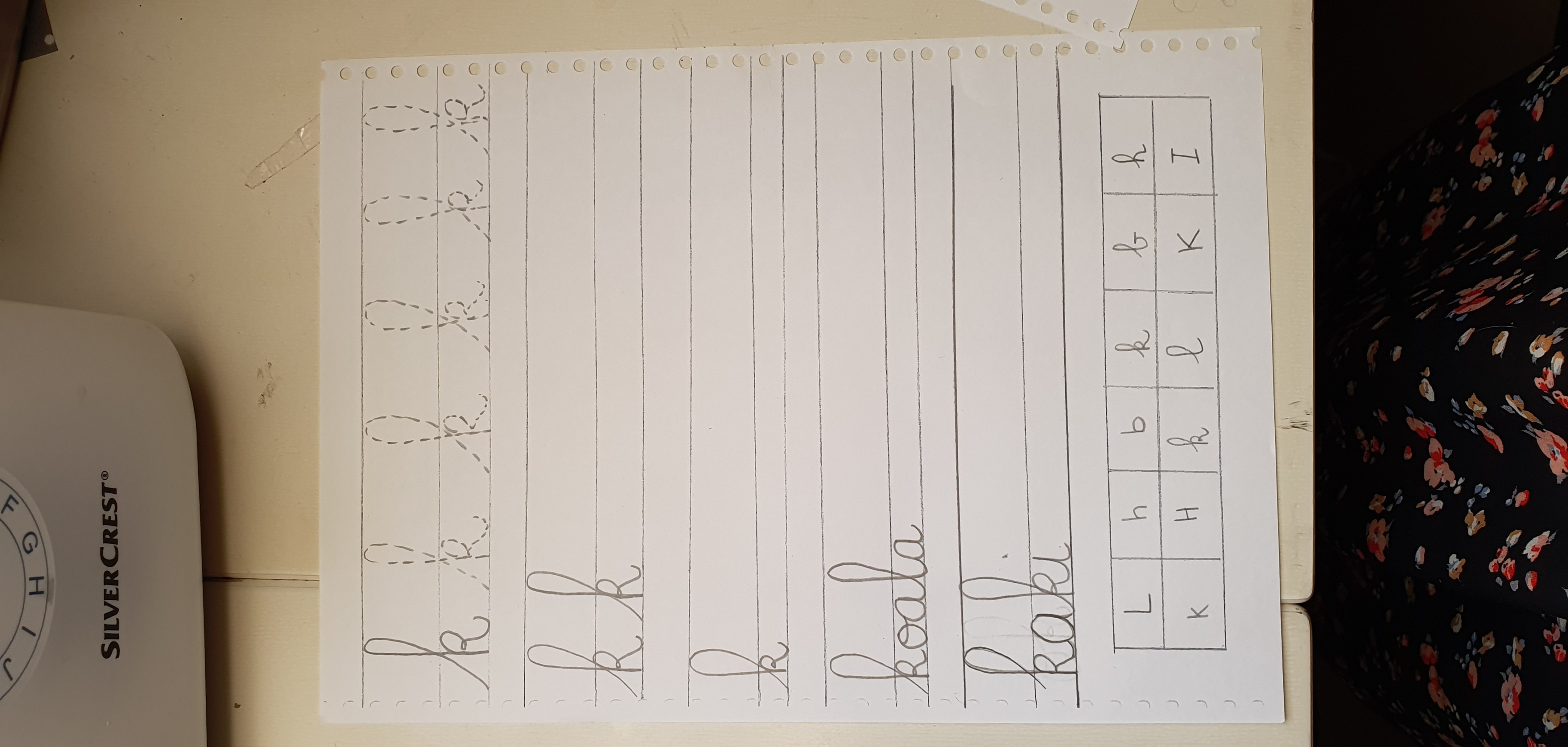 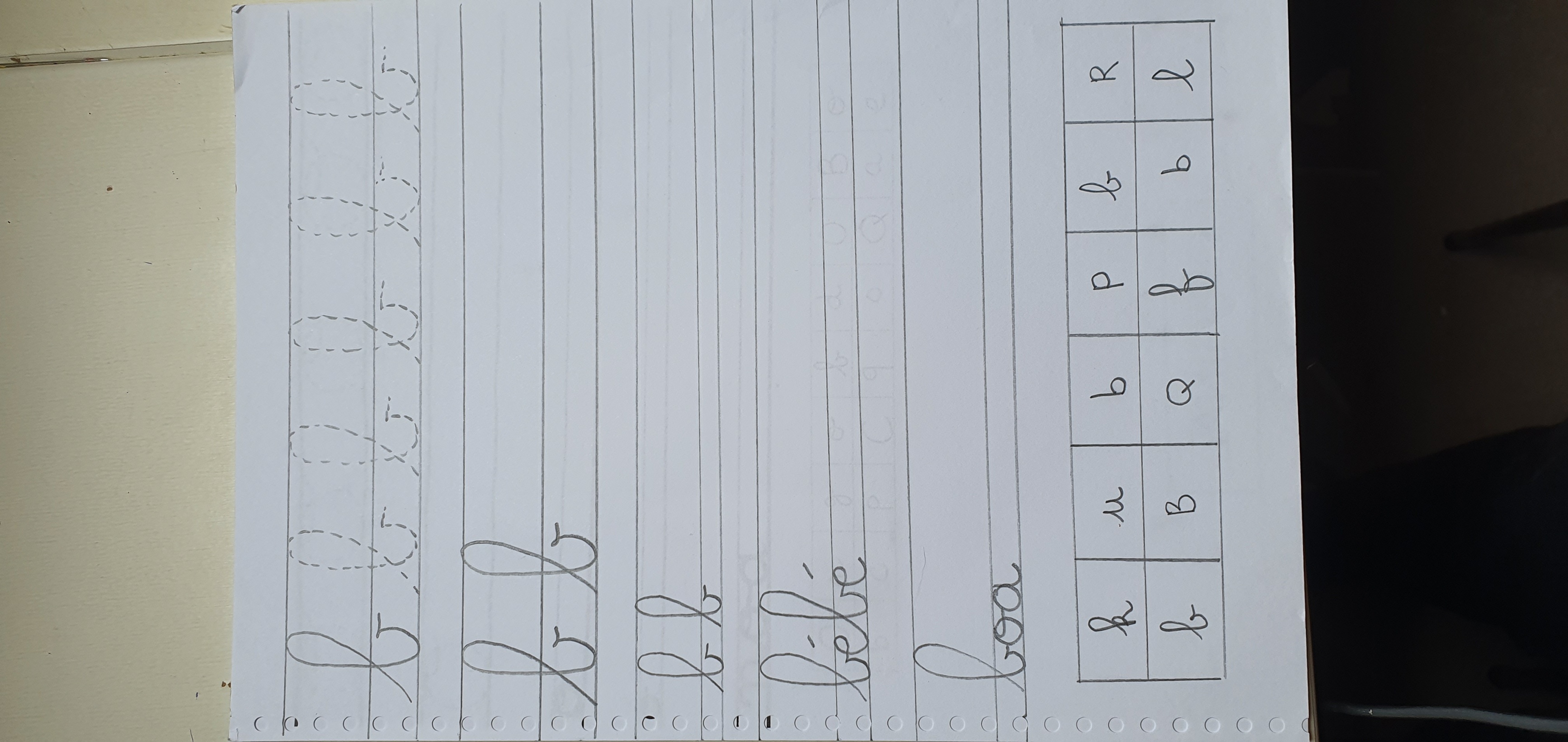 